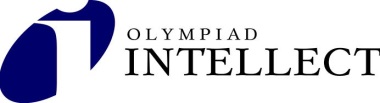 2 классФамилия, имя _____________________________________ класс______Задание 1Избирательность внимания в чтенииЗадание:Прочитай предложения.Подчеркни одной чертой каждое найденное слово, если это слово:с орфограммой «парный согласный в корне слова»имя существительноеупотреблено в единственном числе Я бы хотел открыть необитаемый остров.Старшие девочки шили юбки для кукол.Посередине реки мальчики увидели прорубь.Редкие капли дождя падали на мостовую.С перил  свисала длинная верёвка.Братья запрягли в телегу лошадку.После прогулки нужно просушить варежки.Нам нужно было идти на запад.Вокруг здания ребятишки посадили деревья.На столе стоит красная машинка.Количество баллов______Подпись проверяющего _______________